PROTESTANTSE  -  GEMEENTE  -  HUISSEN
     Zondag  20 januari 2019  –   2e zondag na Epifanie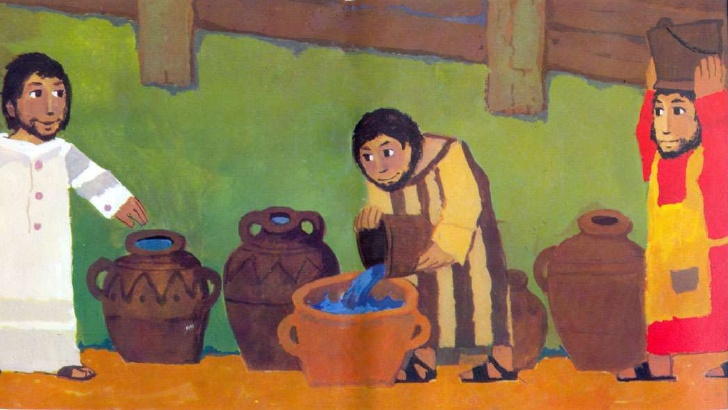      Voorganger:  Ds. Bram Grandia     Organist:       Hennie Klaasen Bos – van ZettenV O O R B E R E I D I N G 
 
Orgelspel

De klok luidt 

Woord van welkom

GebedGod,
we zijn bij elkaar
op zoek naar stilte
naar leven en liefde
naar onszelf
naar UGOD 
LAAT UW LICHT OVER ONS OPGAAN
WEES VOOR ONS LIEFDE DIE BLIJFTDe twee kaarsen worden aangestoken
We zingen als drempellied Lied 294                        					 (gemeente gaat staan)Begroeting v: 	Onze hulp is in de Naam van de Heer    a:	SCHEPPER EN BEHOEDER  VAN ALLE LEVENv:	God, laat uw licht over ons leven schijnena:	UW LIEFDE OVER AL ONZE DAGENv:	Wij groeten elkaar a:	IN DE NAAM VAN DE VADER, DE ZOON  	EN DE HEILIGE GEEST. AMEN.Zingen: Psalm 66   vers 1 en 2antifoon  Lied 514b   -   Psalm 66 : 1 en 2   -   antifoon 514bAntfoon 514b

                              				   (gemeente gaat zitten)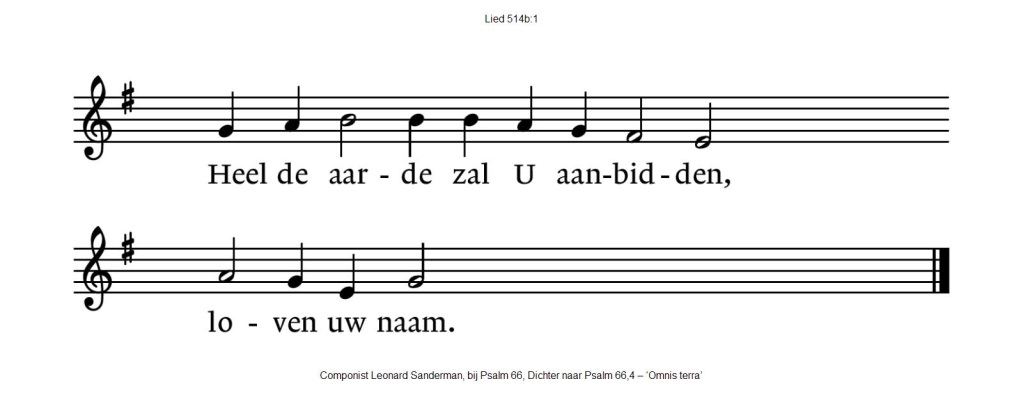  Kyrie & Gloria: Lied 299eH E T   W O O R D Gebed

Lezing uit  Jesaja 62: 1-5We zingen Jesaja 62:  6-12. Lied 176: 4,5 en 6We lezen Johannes 2:1-11We zingen lied 526: 3OverwegingWe zingen een loflied op de liefde. Lied 791.T O E W I J D I N G

Gebeden – Stilte – Onze Vader
                       -  als acclamatie zingen we lied 368 C  – Doe lichten over ons uw aangezicht. - 	Onze Vader die in de hemel zijt,Uw naam worde geheiligd.Uw koninkrijk kome,Uw wil geschiede, op aarde zoals in de hemel.Geef ons heden ons dagelijks brood.En vergeef ons onze schuldenzoals ook wij onze schuldenaars vergeven.En leid ons niet in verzoeking,maar verlos ons van de boze.Want van U is het koninkrijken de krachten de heerlijkheidin eeuwigheid, Amen
CollecteZ E N D I N G   E N   Z E G E N  Vredesgroet

Slotlied: Lied 792Zending en zegenAMEN* * * * * Reacties op de viering zijn welkom in de doos in de hal óf via het adres::    reactieviering@pknhuissen.nl.  
In de werkgroep VIEREN worden deze besproken en wordt  er gekeken hoe we daarmee  onze vieringen kunnen  ‘verbeteren’.